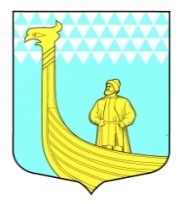 АДМИНИСТРАЦИЯМУНИЦИПАЛЬНОГО ОБРАЗОВАНИЯВЫНДИНООСТРОВСКОЕ СЕЛЬСКОЕ  ПОСЕЛЕНИЕВолховский муниципальный районЛенинградская областьдеревня Вындин Островул. Школьная, д.1 аПОСТАНОВЛЕНИЕОт 19 апреля 2023 года                                                           № 47 О присвоении идентификационных номеров автомобильным дорогам общего пользования местного значения, находящимся в границах МО Вындиноостровское сельского поселения Волховского муниципального района Ленинградской областиВ соответствии с Федеральным законом от 06.10.2003 № 131-ФЗ «Об общих принципах организации местного самоуправления в Российской Федерации», Федеральным законом от 08.11.2007 № 257-ФЗ «Об автомобильных дорогах и о дорожной деятельности в Российской Федерации и о внесении изменений в отдельные законодательные акты Российской Федерации», Приказом Министерства транспорта РФ от 07.02.2007 № 16 «Об утверждении правил присвоения автомобильным дорогам идентификационных номеров», решением совета депутатов МО Вындиноостровское сельское поселение Волховского муниципального района Ленинградской области от 25.06.2011г. №50 с изменениями от 28.09.2021 №41 «Об утверждении Положения «Об автомобильных дорогах общего пользования местного значения и осуществлении дорожной деятельности на территории муниципального образования Вындиноостровское сельское поселение», Устава муниципального образования  администрация муниципального образования Вындиноостровское сельское поселение  постановляет:1.  Присвоить идентификационные номера автомобильным дорогам общего пользования местного значения муниципального образования Вындиноостровское сельское поселение Волховского муниципального района Ленинградской области (Приложение). 2. Настоящие Постановления вступает в силу с момента его опубликования в средствах массовой информации газете «Волховские огни» и подлежит размещению на официальном сайте администрации http://vindinostrov.ru/3. Контроль за исполнением данного постановления оставляю за собой.             Глава администрации                                                                Е.В. Черемхина                                                                                                                                              Приложение к                                                                                                                                                                                       постановлению администрации МО                                                                               Вындиноостровское сельское поселении от                                                                                                          19.04. 2023 года № 47№ п/пНаименование объекта недвижимостиАдрес (местоположение) автомобильной дорогиАдрес (местоположение) автомобильной дорогиПротяженность автомобильной дорогиИдентификационный номер№ п/пНаименование объекта недвижимостиАдрес (местоположение) автомобильной дорогиАдрес (местоположение) автомобильной дорогиПротяженность автомобильной дорогиИдентификационный номерАВТОМОБИЛЬНЫЕ ДОРОГИ д. Вындин Остров, Волховский  р-н, Ленинградская обл.АВТОМОБИЛЬНЫЕ ДОРОГИ д. Вындин Остров, Волховский  р-н, Ленинградская обл.АВТОМОБИЛЬНЫЕ ДОРОГИ д. Вындин Остров, Волховский  р-н, Ленинградская обл.АВТОМОБИЛЬНЫЕ ДОРОГИ д. Вындин Остров, Волховский  р-н, Ленинградская обл.АВТОМОБИЛЬНЫЕ ДОРОГИ д. Вындин Остров, Волховский  р-н, Ленинградская обл.АВТОМОБИЛЬНЫЕ ДОРОГИ д. Вындин Остров, Волховский  р-н, Ленинградская обл.1Автомобильная дорогад. Вындин Остров, ул. Центральная2,424 км2,424 км41-209-027 ОП МП 0012Автомобильная дорогад. Вындин Остров, Подъезд к зданию ФОК0,209 км0,209 км41-209-027 ОП МП 0023Автомобильная дорогад. Вындин Остров, ул. Школьная0,943 км0,943 км41-209-027 ОП МП 0034Автомобильная дорогад. Вындин Остров, ул. Волховская0,198 км0,198 км41-209-027 ОП МП 0045Автомобильная дорогад. Вындин Остров, ул. Островская0,450 км0,450 км41-209-027 ОП МП 005АВТОМОБИЛЬНЫЕ ДОРОГИ д. Гостинополье, Волховский  р-н, Ленинградская обл.АВТОМОБИЛЬНЫЕ ДОРОГИ д. Гостинополье, Волховский  р-н, Ленинградская обл.АВТОМОБИЛЬНЫЕ ДОРОГИ д. Гостинополье, Волховский  р-н, Ленинградская обл.АВТОМОБИЛЬНЫЕ ДОРОГИ д. Гостинополье, Волховский  р-н, Ленинградская обл.АВТОМОБИЛЬНЫЕ ДОРОГИ д. Гостинополье, Волховский  р-н, Ленинградская обл.АВТОМОБИЛЬНЫЕ ДОРОГИ д. Гостинополье, Волховский  р-н, Ленинградская обл.6Автомобильная дорогад. Гостинополье, ул. Железнодорожная0,284 км0,284 км41-209-027 ОП МП 0067Автомобильная дорогад. Гостинополье, ул. Заводская0,443 км0,443 км41-209-027 ОП МП 0078Автомобильная дорогад. Гостинополье, ул. Набережная1,279 км1,279 км41-209-027 ОП МП 0089Автомобильная дорогад. Гостинополье, ул. Переезд0,429 км0,429 км41-209-027 ОП МП 009АВТОМОБИЛЬНЫЕ ДОРОГИ д. Бор, Волховский  р-н, Ленинградская обл.АВТОМОБИЛЬНЫЕ ДОРОГИ д. Бор, Волховский  р-н, Ленинградская обл.АВТОМОБИЛЬНЫЕ ДОРОГИ д. Бор, Волховский  р-н, Ленинградская обл.АВТОМОБИЛЬНЫЕ ДОРОГИ д. Бор, Волховский  р-н, Ленинградская обл.АВТОМОБИЛЬНЫЕ ДОРОГИ д. Бор, Волховский  р-н, Ленинградская обл.АВТОМОБИЛЬНЫЕ ДОРОГИ д. Бор, Волховский  р-н, Ленинградская обл.10Автомобильная дорогад. Бор, ул. Светлановская0,838 км0,838 км41-209-027 ОП МП 01011Автомобильная дорогад. Бор, ул. Прибрежная0,730 км0,730 км41-209-027 ОП МП 011АВТОМОБИЛЬНЫЕ ДОРОГИ д. Козарево, Волховский  р-н, Ленинградская облАВТОМОБИЛЬНЫЕ ДОРОГИ д. Козарево, Волховский  р-н, Ленинградская облАВТОМОБИЛЬНЫЕ ДОРОГИ д. Козарево, Волховский  р-н, Ленинградская облАВТОМОБИЛЬНЫЕ ДОРОГИ д. Козарево, Волховский  р-н, Ленинградская облАВТОМОБИЛЬНЫЕ ДОРОГИ д. Козарево, Волховский  р-н, Ленинградская облАВТОМОБИЛЬНЫЕ ДОРОГИ д. Козарево, Волховский  р-н, Ленинградская обл12Автомобильная дорогад. Козарево, ул. Новостроев0,400 км0,400 км41-209-027 ОП МП 01213Автомобильная дорогад. Козарево, ул. Полевая0,877 км0,877 км41-209-027 ОП МП 01314Автомобильная дорогад. Козарево, ул. Центральная0,735 км0,735 км41-209-027 ОП МП 014АВТОМОБИЛЬНЫЕ ДОРОГИ д. Болотово, Волховский  р-н, Ленинградская облАВТОМОБИЛЬНЫЕ ДОРОГИ д. Болотово, Волховский  р-н, Ленинградская облАВТОМОБИЛЬНЫЕ ДОРОГИ д. Болотово, Волховский  р-н, Ленинградская облАВТОМОБИЛЬНЫЕ ДОРОГИ д. Болотово, Волховский  р-н, Ленинградская облАВТОМОБИЛЬНЫЕ ДОРОГИ д. Болотово, Волховский  р-н, Ленинградская облАВТОМОБИЛЬНЫЕ ДОРОГИ д. Болотово, Волховский  р-н, Ленинградская обл15Автомобильная дорогад. Болотово0,735 км0,735 км41-209-027 ОП МП 015                АВТОМОБИЛЬНЫЕ ДОРОГИ д. Любыни, Волховский  р-н, Ленинградская обл                АВТОМОБИЛЬНЫЕ ДОРОГИ д. Любыни, Волховский  р-н, Ленинградская обл                АВТОМОБИЛЬНЫЕ ДОРОГИ д. Любыни, Волховский  р-н, Ленинградская обл                АВТОМОБИЛЬНЫЕ ДОРОГИ д. Любыни, Волховский  р-н, Ленинградская обл                АВТОМОБИЛЬНЫЕ ДОРОГИ д. Любыни, Волховский  р-н, Ленинградская обл                АВТОМОБИЛЬНЫЕ ДОРОГИ д. Любыни, Волховский  р-н, Ленинградская обл16Автомобильная дорогад. Любыни             0,816 км             0,816 км41-209-027 ОП МП 016АВТОМОБИЛЬНЫЕ ДОРОГИ д. Теребочево, Волховский  р-н, Ленинградская облАВТОМОБИЛЬНЫЕ ДОРОГИ д. Теребочево, Волховский  р-н, Ленинградская облАВТОМОБИЛЬНЫЕ ДОРОГИ д. Теребочево, Волховский  р-н, Ленинградская облАВТОМОБИЛЬНЫЕ ДОРОГИ д. Теребочево, Волховский  р-н, Ленинградская облАВТОМОБИЛЬНЫЕ ДОРОГИ д. Теребочево, Волховский  р-н, Ленинградская облАВТОМОБИЛЬНЫЕ ДОРОГИ д. Теребочево, Волховский  р-н, Ленинградская обл17Автомобильная дорогад. Теребочево             0,600 км             0,600 км41-209-027 ОП МП 017АВТОМОБИЛЬНЫЕ ДОРОГИ д. Чажешно, Волховский  р-н, Ленинградская облАВТОМОБИЛЬНЫЕ ДОРОГИ д. Чажешно, Волховский  р-н, Ленинградская облАВТОМОБИЛЬНЫЕ ДОРОГИ д. Чажешно, Волховский  р-н, Ленинградская облАВТОМОБИЛЬНЫЕ ДОРОГИ д. Чажешно, Волховский  р-н, Ленинградская облАВТОМОБИЛЬНЫЕ ДОРОГИ д. Чажешно, Волховский  р-н, Ленинградская облАВТОМОБИЛЬНЫЕ ДОРОГИ д. Чажешно, Волховский  р-н, Ленинградская обл18Автомобильная дорогад. Чажешно, ул. Левобережная             1,335 км             1,335 км41-209-027 ОП МП 018АВТОМОБИЛЬНЫЕ ДОРОГИ д. Моршагино, Волховский  р-н, Ленинградская облАВТОМОБИЛЬНЫЕ ДОРОГИ д. Моршагино, Волховский  р-н, Ленинградская облАВТОМОБИЛЬНЫЕ ДОРОГИ д. Моршагино, Волховский  р-н, Ленинградская облАВТОМОБИЛЬНЫЕ ДОРОГИ д. Моршагино, Волховский  р-н, Ленинградская облАВТОМОБИЛЬНЫЕ ДОРОГИ д. Моршагино, Волховский  р-н, Ленинградская облАВТОМОБИЛЬНЫЕ ДОРОГИ д. Моршагино, Волховский  р-н, Ленинградская обл19Автомобильная дорогад. Моршагино             0,572 км             0,572 км41-209-027 ОП МП 019АВТОМОБИЛЬНЫЕ ДОРОГИ д. Плотичное, Волховский  р-н, Ленинградская облАВТОМОБИЛЬНЫЕ ДОРОГИ д. Плотичное, Волховский  р-н, Ленинградская облАВТОМОБИЛЬНЫЕ ДОРОГИ д. Плотичное, Волховский  р-н, Ленинградская облАВТОМОБИЛЬНЫЕ ДОРОГИ д. Плотичное, Волховский  р-н, Ленинградская облАВТОМОБИЛЬНЫЕ ДОРОГИ д. Плотичное, Волховский  р-н, Ленинградская облАВТОМОБИЛЬНЫЕ ДОРОГИ д. Плотичное, Волховский  р-н, Ленинградская обл20Автомобильная дорогад. Плотичное, ул. Лесная             1,049 км             1,049 км41-209-027 ОП МП 020АВТОМОБИЛЬНЫЕ ДОРОГИ д. Морозово, Волховский  р-н, Ленинградская облАВТОМОБИЛЬНЫЕ ДОРОГИ д. Морозово, Волховский  р-н, Ленинградская облАВТОМОБИЛЬНЫЕ ДОРОГИ д. Морозово, Волховский  р-н, Ленинградская облАВТОМОБИЛЬНЫЕ ДОРОГИ д. Морозово, Волховский  р-н, Ленинградская облАВТОМОБИЛЬНЫЕ ДОРОГИ д. Морозово, Волховский  р-н, Ленинградская облАВТОМОБИЛЬНЫЕ ДОРОГИ д. Морозово, Волховский  р-н, Ленинградская обл21Автомобильная дорогад. Морозово, ул. Зеленая             0,535 км             0,535 км41-209-027 ОП МП 021